Verbos – Modo indicativoIdentifica o tempo em que se encontra o verbo em cada uma das frases seguintes.Completa as frases que se seguem, optando pelo presente ou pelo pretérito do modo indicativo.Uma manhã, depois de ter tirado todos os livros do lavatório para lavar os dentes, Mina _______________ (ir) à cozinha preparar o pequeno-almoço para si e para o Max. Primeiro, ____________ (subir) para cima de uma pilha de volumes de uma enciclopédia, para conseguir chegar aos cereais. Depois, ____________________(abrir) o frigorifico e afastou um monte de revistas para retirar o leite. ____________________ (deitar) um pouco de leite para si e um pouco para o Max. - Max! - _________________(chamar) ela. – O pequeno almoço _____________________ (estar) pronto!Mas o Max não _________________________ (aparecer). _____________________ (tentar) novamente.- Max! - _________________________ (chamar) ela. – O pequeno almoço __________________ (estar) pronto! – E ele ______________________ (continuar) sem aparecer. (…)Subitamente, ___________________(ouvir) um grande – Miaaaaaaaaaaaaauuuuuu! _______________ (correr) para a sala de jantar, e lá _______________________(estar) ele, no cimo da pilha de livros(…). Esta pilha _____________________(ser) formada por todos os livros que os pais _____________________ (estar) sempre a comprar-lhe e que ela sempre se _____________________ (recusar) a ler.Completa as frases com o pretérito perfeito ou pretérito imperfeito dos verbos entre parênteses.De repente, Mina _____________________ (ter) muitos animais à sua volta.Eles, _____________________(ser) das histórias dos vários livros.Então, ela ________________(dizer) que ___________________(ir) encontrar a história deles.Assim, ela _________________(ver) que a solução _____________________(estar) nos livros que ela nunca ________________(ter) lido.Bom trabalho! PortuguêsNome:________________________________________________ Ano/Turma: _____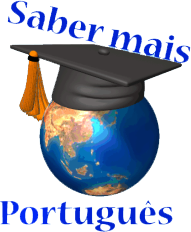      Presente Pretérito perfeitoPretérito imperfeitoGato viu Alice.Alice reparou no seu ar bonacheirão.Ele tinha as unhas muito compridas.Os amigos acompanharam as várias aventuras.Ela devia tratá-lo com todo o respeito.– Podias dar-me uma informação?– Quem está à minha espera?Alice avistava a casa da lebre.– Eu gosto da história Alice no País das Maravilhas.